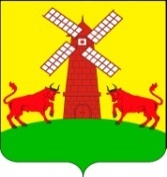 СОВЕТ УПОРНЕНСКОГО СЕЛЬСКОГО ПОСЕЛЕНИЯ 
ПАВЛОВСКОГО РАЙОНА
РЕШЕНИЕот 30.04.2019	                                 		                             № 78/188хутор УпорныйОб исполнении бюджета Упорненского сельского поселения Павловского района за 2018 год    Рассмотрев и обсудив отчет об исполнении бюджета Упорненского сельского поселения Павловского района за 2018 год, Совет Упорненского сельского поселения Павловского района р е ш и л:1.Утвердить отчет об исполнении бюджета Упорненского сельского поселения Павловского района за 2018 год по доходам в сумме – 9135,7 тыс.  рублей, по расходам – 9575,3 тыс. рублей с превышением   доходов над расходами (дефицит бюджета) в сумме – 439,6 тыс. рублей и со следующими показателями:     доходов бюджета Упорненского сельского поселения по кодам видов доходов, подвидов доходов классификации операций сектора государственного управления, относящихся к доходам бюджета Упорненского сельского поселения Упорненского сельского поселения Павловского района за 2018 год согласно приложению 1 к настоящему решению;   доходов бюджета Упорненского сельского поселения Павловского района по кодам классификации доходов бюджетов согласно приложению 2 к настоящему решению;   расходов бюджета Упорненского сельского поселения Павловского района по разделам, подразделам классификации расходов бюджета за 2018 год согласно приложению 3 к настоящему решению;   ведомственной структуры расходов бюджета Упорненского сельского поселения Павловского района за 2018 год согласно приложению 4 к настоящему решению;   источников финансирования дефицита бюджета Упорненского сельского поселения Павловского района по кодам групп, подгрупп, статей, видов источников финансирования дефицитов бюджетов классификации операций сектора государственного управления, относящихся к источникам финансирования дефицитов бюджетов, за 2018 год согласно приложению 5 к настоящему решению;   источников финансирования дефицита бюджета Упорненского сельского поселения Павловского района по кодам классификации источников финансирования дефицитов бюджетов за 2018 год согласно приложению 6 к настоящему решению.   2.Организацию выполнения настоящего решения возложить на администрацию Упорненского сельского поселения Павловского района.   3.Контроль за выполнением настоящего решения возложить на постоянную комиссию по финансам, бюджету и налогам (Горбань).   4. Настоящее решение вступает в силу со дня его официального обнародования.Глава Упорненского сельского поселения Павловского района                                                                       А.В.БраславецДоходы бюджета Упорненского сельского поселения Павловского района по кодам видов доходов, подвидов доходов, классификации операций сектора государственного управления, относящихся к доходам бюджета Упорненского сельского поселения Павловского района, за 2018 год	                                                                                                          (тыс. руб.)\Глава Упорненского сельского поселения Павловского района                                                  А.В.БраславецДОХОДЫбюджета Упорненского сельского поселения Павловского района по кодам классификации доходов бюджетов за 2018 годГлава Упорненского сельского поселения       Павловского района                                                                        А.В.БраславецРасходы бюджета Упорненского сельского поселения Павловского района по разделам, подразделам классификации расходов бюджета за 2018 год.                                                                                                                           тысяч рублейГлава Упорненского сельского поселения       Павловского района                                                                       А.В.БраславецВедомственная структура расходов бюджета Упорненского сельского поселения Павловского района за 2018 год                                                                                                                              (тысяч рублей)                                                                                                                                                                                                      Глава Упорненского сельского поселения Павловского района                                                                               А.В.БраславецИсточники финансирования дефицита бюджета Упорненского сельского поселения Павловского района по кодам групп, подгрупп, статей, видов источников финансирования дефицитов бюджетов классификации операций сектора государственного управления, относящихся к источникам финансирования дефицитов бюджетов за 2018 год                                                                                                                               (тысяч рублей)Глава Упорненского сельского поселения       Павловского района                                                                             А.В.БраславецИсточники финансирования дефицита бюджета Упорненского сельского поселения Павловского района по кодам классификации источников финансирования дефицитов бюджетов за 2018 год                                                                                                                                      (тысяч рублей)Глава Упорненского сельского поселения       Павловского района                                                                        А.В.БраславецПРИЛОЖЕНИЕ № 1к решению Совета Упорненского сельского поселения Павловского района от 30.04.2019 № 78/188   Наименование показателяКБКБюджет утвержденный Решением Совета Упорненского сельского поселения от 25.12.2018 г. № 73/175 «О внесении изменений в решение Совета Упорненского сельского поселения от 20 декабря 2017 года № 56/122 «О бюджете Упорненского сельского поселения на 2018 год»Кассовое исполнение за 2018 годДоходы бюджета - ВсегоХ8532,29135,7НАЛОГОВЫЕ И НЕНАЛОГОВЫЕ ДОХОДЫ000 1 00 00000 00 0000 0005933,76537,2НАЛОГИ НА ПРИБЫЛЬ, ДОХОДЫ000 1 01 00000 00 0000 0002829,03011,0Налог на доходы физических лиц000 1 01 02000 01 0000 1102829,03011,0Налог на доходы физических лиц с доходов, источником которых является налоговый агент, за исключением доходов, в отношении которых исчисление и уплата налога осуществляются в соответствии со статьями 227, 227.1 и 228Налогового кодекса Российской Федерации000 1 01 02010 01 0000 1102829,03010,9Налог на доходы физических лиц с доходов, полученных физическими лицами в соответствии со статьей 228 Налогового Кодекса Российской Федерации000 1 01 02030 01 0000 1100,00,1НАЛОГИ НА ТОВАРЫ ( РАБОТЫ, УСЛУГИ) РЕАЛИЗУЕМЫЕ НА ТЕРРИТОРИИ РОССИЙСКОЙ ФЕДЕРАЦИИ000 1 03 00000 00 0000 000623,3735,2Акцизы по подакцизным товарам( продукции),производимым на территории Российской Федерации000 1 03 02000 01 0000 110623,3735,2Доходы от уплаты акцизов на дизельное топливо, подлежащие распределению между бюджетами субъектов Российской Федерации и местными бюджетами с учетом установленных дифференцированных нормативов отчислений в местные бюджеты000 1 03 02230 01 0000 110220,2327,6Доходы от уплаты акцизов на моторные масла для дизельных и (или) карбюраторных (инжекторных) двигателей, подлежащие распределению между бюджетами субъектов Российской Федерации и местными бюджетами с учетом установленных дифференцированных нормативов отчислений в местные бюджеты000 1 03 02240 01 0000 1102,83,1Доходы от уплаты акцизов на автомобильный бензин, подлежащие распределению между бюджетами субъектов Российской Федерации и местными бюджетами с учетом установленных дифференцированных нормативов отчислений в местные бюджеты000 1 03 02250 01 0000 110400,3477,9Доходы от уплаты акцизов на прямогонный бензин, подлежащие распределению между бюджетами субъектов Российской Федерации и местными бюджетами с учетом установленных дифференцированных нормативов отчислений в местные бюджеты000 1 03 02260 01 0000 1100,0-73,4НАЛОГИ НА СОВОКУПНЫЙ ДОХОД000 1 05 00000 00 0000 000726,4727,0Единый сельскохозяйственный налог000 1 05 03000 01 0000 110726,4727,0Единый сельскохозяйственный налог000 1 05 03010 01 0000 110726,4727,0НАЛОГИ НА ИМУЩЕСТВО000 1 06 00000 00 0000 0001747,02056,0Налог на имущество физических лиц000 1 06 01000 00 0000 11075,0227,9Налог на имущество физических лиц, взимаемый по ставкам, применяемым к объектам налогообложения, расположенным в границах поселений000 1 06 01030 10 0000 11075,0227,9Земельный налог000 1 06 06000 00 0000 1101672,01828,1Земельный налог с организаций000 1 06 06030 00 0000 11068,0100,0Земельный налог с организаций, обладающих земельным участком, расположенным в границах сельских поселений000 1 06 06033 10 0000 11068,0100,0Земельный налог с физических лиц000 1 06 06040 00 0000 1101604,01728,1Земельный налог с физических лиц, обладающих земельным участком, расположенным в границах сельских поселений000 1 06 06043 10 0000 1101604,01728,1ДОХОДЫ ОТ ОКАЗАНИЯ ПЛАТНЫХ УСЛУГ     ( РАБОТ) И КОМПЕНСАЦИИ ЗАТРАТ ГОСУДАРСТВА000 1 13 00000 00 0000 0008,08,0Доходы от компенсации затрат государства000 1 13 02000 00 0000 1308,08,0 Прочие доходы от компенсации затрат государства000 1 13 02990 00 0000 1308,08,0Прочие доходы от компенсации затрат бюджетов сельских поселений000 1 13 02995 10 0000 1308,08,0БЕЗВОЗМЕЗДНЫЕ ПОСТУПЛЕНИЯ000 2 00 00000 00 0000 0002598,52598,5БЕЗВОЗМЕЗДНЫЕ ПОСТУПЛЕНИЯ ОТ ДРУГИХ БЮДЖЕТОВ БЮДЖЕТНОЙ СИСТЕМЫ РОССИЙСКОЙ ФЕДЕРАЦИИ000 2 02 00000 00 0000 0002627,72627,7Субсидии бюджетам бюджетной системы  Российской Федерации (межбюджетные субсидии)000 2 02 20000 00 0000 1512543,52543,5Прочие субсидии000 2 02 29999 00 0000 1512543,52543,5Прочие субсидии бюджетам сельских поселений000 2 02 29999 10 0000 1512543,52543,5Субвенции бюджетам бюджетной системы Российской Федерации 000 2 02 30000 00 0000 15184,284,2Субвенции бюджетам на осуществление первичного воинского учета на территориях, где отсутствуют военные комиссариаты000 2 02 35118 00 0000 15180,480,4Субвенции бюджетам сельских поселений на осуществление первичного воинского учета на территориях, где отсутствуют военные комиссариаты000 2 02 35118 10 0000 15180,480,4Субвенции местным бюджетам на выполнение передаваемых полномочий субъектов Российской Федерации000 2 02 30024 00 0000 1513,83,8Субвенции бюджетам сельских поселений на выполнение передаваемых полномочий субъектов Российской Федерации000 2 02 30024 10 0000 1513,83,8ДОХОДЫ БЮДЖЕТОВ БЮДЖЕТНОЙ СИСТЕМЫ РОССИЙСКОЙ ФЕДЕРАЦИИ ОТ ВОЗВРАТА БЮДЖЕТАМИ БЮДЖЕТНОЙ СИСТЕМЫ РОССИЙСКОЙ ФЕДЕРАЦИИ И ОРГАНИЗАЦИЯМИ ОСТАТКОВ СУБСИДИЙ, СУБВЕНЦИЙ И ИНЫХ МЕЖБЮДЖЕТНЫХ ТРАНСФЕРТОВ, ИМЕЮЩИХ ЦЕЛЕВОЕ НАЗНАЧЕНИЕ, ПРОШЛЫХ ЛЕТ000 2 18 00000 00 0000 0001,51,5Доходы бюджетов бюджетной системы Российской Федерации от возврата бюджетами бюджетной системы Российской Федерации остатков субсидий, субвенций и иных межбюджетных трансфертов, имеющих целевое назначение, прошлых лет000 2 18 00000 00 0000 1511,51,5Доходы бюджетов поселений от возврата бюджетами бюджетной системы Российской Федерации остатков субсидий, субвенций и иных межбюджетных трансфертов, имеющих целевое назначение, прошлых лет000 2 18 00000 10 0000 1511,51,5Доходы бюджетов поселений от возврата остатков субсидий, субвенций и иных межбюджетных трансфертов, имеющих целевое назначение, прошлых лет из бюджетов муниципальных районов000 2 18 60010 10 0000 1511,51,5ВОЗВРАТ ОСТАТКА СУБСИДИЙ, СУБВЕНЦИЙ И ИНЫХ МЕЖБЮДЖЕТНЫХ ТРАНСФЕРТОВ, ИМЕЮЩИХ ЦЕЛЕВОЕ НАЗНАЧЕНИЕ, ПРОШЛЫХ ЛЕТ 000 2 19 00000 00 0000 000-30,7-30,7Возврат остатка субсидий, субвенций и иных межбюджетных трансфертов, имеющих целевое назначение, прошлых лет из бюджетов сельских поселений000 2 19 00000 10 0000 151-30,7-30,7Возврат прочих остатка субсидий, субвенций и иных межбюджетных трансфертов, имеющих целевое назначение, прошлых лет из бюджетов сельских поселений000 2 19 60010 10 0000 151-30,7-30,7ПРИЛОЖЕНИЕ № 2 к решению Совета Упорненского сельского поселения Павловского района от 30.04.2019 № 78/188Наименование показателяКБККБККассовое исполнениеНаименование показателяАдминистратор поступленийДоходов бюджетаКассовое исполнениеДоходы бюджета - Всего9135,7НАЛОГОВЫЕ И НЕНАЛОГОВЫЕ ДОХОДЫ000 1 00 00000 00 0000 0006537,2НАЛОГИ НА ПРИБЫЛЬ, ДОХОДЫ182000 1 01 00000 00 0000 0003011,0Налог на доходы физических лиц182000 1 01 02000 01 0000 1103011,0Налог на доходы физических лиц с доходов, источником которых является налоговый агент, за исключением доходов, в отношении которых исчисление и уплата налога осуществляются в соответствии со статьями 227, 227.1 и 228Налогового кодекса Российской Федерации182000 1 01 02010 01 0000 1103010,9Налог на доходы физических лиц с доходов, полученных физическими лицами в соответствии со статьей 228 Налогового Кодекса Российской Федерации182000 1 01 02030 01 0000 1100,1НАЛОГИ НА ТОВАРЫ ( РАБОТЫ, УСЛУГИ) РЕАЛИЗУЕМЫЕ НА ТЕРРИТОРИИ РОССИЙСКОЙ ФЕДЕРАЦИИ100000 1 03 00000 00 0000 000735,2Акцизы по подакцизным товарам( продукции),производимым на территории Российской Федерации100000 1 03 02000 01 0000 110735,2Доходы от уплаты акцизов на дизельное топливо, подлежащие распределению между бюджетами субъектов Российской Федерации и местными бюджетами с учетом установленных дифференцированных нормативов отчислений в местные бюджеты100000 1 03 02230 01 0000 110327,6Доходы от уплаты акцизов на моторные масла для дизельных и (или) карбюраторных (инжекторных) двигателей, подлежащие распределению между бюджетами субъектов Российской Федерации и местными бюджетами с учетом установленных дифференцированных нормативов отчислений в местные бюджеты100000 1 03 02240 01 0000 1103,1Доходы от уплаты акцизов на автомобильный бензин, подлежащие распределению между бюджетами субъектов Российской Федерации и местными бюджетами с учетом установленных дифференцированных нормативов отчислений в местные бюджеты100000 1 03 02250 01 0000 110477,9Доходы от уплаты акцизов на прямогонный бензин, подлежащие распределению между бюджетами субъектов Российской Федерации и местными бюджетами с учетом установленных дифференцированных нормативов отчислений в местные бюджеты100000 1 03 02260 01 0000 110-73,4НАЛОГИ НА СОВОКУПНЫЙ ДОХОД182000 1 05 00000 00 0000 000727,0Единый сельскохозяйственный налог182000 1 05 03000 01 0000 110727,0Единый сельскохозяйственный налог182000 1 05 03010 01 0000 110727,0НАЛОГИ НА ИМУЩЕСТВО182000 1 06 00000 00 0000 0002056,0Налог на имущество физических лиц182000 1 06 01000 00 0000 110227,9Налог на имущество физических лиц, взимаемый по ставкам, применяемым к объектам налогообложения, расположенным в границах поселений182000 1 06 01030 10 0000 110227,9Земельный налог182000 1 06 06000 00 0000 1101828,1Земельный налог с организаций182000 1 06 06030 00 0000 110100,0Земельный налог с организаций, обладающих земельным участком, расположенным в границах сельских поселений182000 1 06 06033 10 0000 110100,0Земельный налог с физических лиц182000 1 06 06040 00 0000 1101728,1Земельный налог с физических лиц, обладающих земельным участком, расположенным в границах сельских поселений182000 1 06 06043 10 0000 1101728,1ДОХОДЫ ОТ ОКАЗАНИЯ ПЛАТНЫХ УСЛУГ     ( РАБОТ) И КОМПЕНСАЦИИ ЗАТРАТ ГОСУДАРСТВА992000 1 13 00000 00 0000 0008,0Доходы от компенсации затрат государства992000 1 13 02000 00 0000 1308,0 Прочие доходы от компенсации затрат государства992000 1 13 02990 00 0000 1308,0Прочие доходы от компенсации затрат бюджетов сельских поселений992000 1 13 02995 10 0000 1308,0БЕЗВОЗМЕЗДНЫЕ ПОСТУПЛЕНИЯ992000 2 00 00000 00 0000 0002598,5БЕЗВОЗМЕЗДНЫЕ ПОСТУПЛЕНИЯ ОТ ДРУГИХ БЮДЖЕТОВ БЮДЖЕТНОЙ СИСТЕМЫ РОССИЙСКОЙ ФЕДЕРАЦИИ992000 2 02 00000 00 0000 0002627,7Субсидии бюджетам бюджетной системы  Российской Федерации (межбюджетные субсидии)992000 2 02 20000 00 0000 1512543,5Прочие субсидии992000 2 02 29999 00 0000 1512543,5Прочие субсидии бюджетам сельских поселений992000 2 02 29999 10 0000 1512543,5Субвенции бюджетам бюджетной системы Российской Федерации 992000 2 02 30000 00 0000 15184,2Субвенции бюджетам на осуществление первичного воинского учета на территориях, где отсутствуют военные комиссариаты992000 2 02 35118 00 0000 15180,4Субвенции бюджетам сельских поселений на осуществление первичного воинского учета на территориях, где отсутствуют военные комиссариаты992000 2 02 35118 10 0000 15180,4Субвенции местным бюджетам на выполнение передаваемых полномочий субъектов Российской Федерации992000 2 02 30024 00 0000 1513,8Субвенции бюджетам сельских поселений на выполнение передаваемых полномочий субъектов Российской Федерации992000 2 02 30024 10 0000 1513,8ДОХОДЫ БЮДЖЕТОВ БЮДЖЕТНОЙ СИСТЕМЫ РОССИЙСКОЙ ФЕДЕРАЦИИ ОТ ВОЗВРАТА БЮДЖЕТАМИ БЮДЖЕТНОЙ СИСТЕМЫ РОССИЙСКОЙ ФЕДЕРАЦИИ И ОРГАНИЗАЦИЯМИ ОСТАТКОВ СУБСИДИЙ, СУБВЕНЦИЙ И ИНЫХ МЕЖБЮДЖЕТНЫХ ТРАНСФЕРТОВ, ИМЕЮЩИХ ЦЕЛЕВОЕ НАЗНАЧЕНИЕ, ПРОШЛЫХ ЛЕТ992000 2 18 00000 00 0000 0001,5Доходы бюджетов бюджетной системы Российской Федерации от возврата бюджетами бюджетной системы Российской Федерации остатков субсидий, субвенций и иных межбюджетных трансфертов, имеющих целевое назначение, прошлых лет992000 2 18 00000 00 0000 1511,5Доходы бюджетов поселений от возврата бюджетами бюджетной системы Российской Федерации остатков субсидий, субвенций и иных межбюджетных трансфертов, имеющих целевое назначение, прошлых лет992000 2 18 00000 10 0000 1511,5Доходы бюджетов поселений от возврата остатков субсидий, субвенций и иных межбюджетных трансфертов, имеющих целевое назначение, прошлых лет из бюджетов муниципальных районов992000 2 18 60010 10 0000 1511,5ВОЗВРАТ ОСТАТКА СУБСИДИЙ, СУБВЕНЦИЙ И ИНЫХ МЕЖБЮДЖЕТНЫХ ТРАНСФЕРТОВ, ИМЕЮЩИХ ЦЕЛЕВОЕ НАЗНАЧЕНИЕ, ПРОШЛЫХ ЛЕТ992 000 2 19 00000 00 0000 000-30,7Возврат остатка субсидий, субвенций и иных межбюджетных трансфертов, имеющих целевое назначение, прошлых лет из бюджетов сельских поселений992000 2 19 00000 10 0000 151-30,7Возврат прочих остатка субсидий, субвенций и иных межбюджетных трансфертов, имеющих целевое назначение, прошлых лет из бюджетов сельских поселений992000 2 19 60010 10 0000 151-30,7ПРИЛОЖЕНИЕ №  3 к решению Совета Упорненского сельского поселения Павловского районаот 30.04.2019 № 78/188№ п/п Код бюджетной классификации НаименованиеБюджет утвержденный Решением Совета Упорненского сельского поселения от 25.12.2018  г. № 73/175 «О внесении изменений в решение Совета Упорненского сельского поселения от  20 декабря 2017 года № 56/122 «О бюджете Упорненского сельского поселения на 2018 год»Кассовое исполнение за 2018 год12345Всего расходов10098,09575,3В том числе :1.0100Общегосударственные вопросы 3934,73911,10102Функционирование высшего должностного лица субъекта Российской Федерации и муниципального образования658,0657,90104Функционирование Правительства Российской Федерации, высших органов исполнительной власти субъектов Российской Федерации, местных администраций2757,02746,10106Обеспечение деятельности финансовых, налоговых и таможенных органов и органов финансового (финансово-бюджетного) надзора25,725,70111Резервный фонд5,00,00113Другие общегосударственные вопросы 488,5481,42.0200Национальная оборона88,588,40203Мобилизационная и вневойсковая подготовка88,588,43.0300Национальная безопасность и правоохранительная деятельность5,05,00309Защита населения и территории от чрезвычайных ситуаций природного и техногенного характера, гражданская оборона5,05,04.0400Национальная экономика2379,11892,90409Дорожное хозяйство (дорожные фонды)2379,11892,95.0500Жилищно-коммунальное хозяйство547,5535,90503Благоустройство547,5535,96.0700Образование29,028,40707Молодежная политика и оздоровление детей29,028,47.0800Культура и кинематография 3032,73032,20801Культура3032,73032,28.1000Социальная политику81,181,11001Пенсионное обеспечение65,265,21003Социальное обеспечение населения15,915,99.1300Обслуживание государственного и муниципального долга0,30,31301Обслуживание государственного внутреннего и муниципального долга0,30,3ПРИЛОЖЕНИЕ № 4 к решению Совета Упорненского сельского поселения Павловского района от 30.04.2019 № 78/188№НаименованиеВедРзПрЦсрВр2018№НаименованиеВедРзПрЦсрВр2018Администрация Упорненского сельского поселения9929575,31Общегосударственные вопросы992013911,1Функционирование высшего должностного лица субъекта РФ и органа местного самоуправления9920102657,9Обеспечение деятельности высшего органа исполнительной власти Упорненского сельского поселения Павловского района992010250 0 00 00000657,9Высшее должностное лицо субъекта РФ (глава муниципального образования)992010250 1 00 00000657,9Расходы на обеспечение функций органов местного самоуправления992010250 1 00 00190657,9Расходы на выплату персоналу муниципальных органов992010250 1 00 00190120657,9Функционирование Правительства РФ, высших органов исполнительной власти  субъектов РФ, местных администраций99201042746,1Обеспечение деятельности администрации  Упорненского сельского поселения Павловского района992010451 0 00 000002742,3Обеспечение функционирования администрации  Упорненского сельского поселения Павловского района992010451 1 00 000002742,3Расходы на обеспечение функций органов местного самоуправления992010451 1 00 001902742,3Расходы на выплату персоналу муниципальных органов992010451 1 00 001901202585,9Иные закупки товаров, работ и услуг для муниципальных нужд992010451 1 00 00190240148,4Уплата налогов, сборов и иных платежей992010451 1 00 001908508,0Административные комиссии992010451 2 00 000003,8Осуществление отдельных государственных полномочий по образованию и организации деятельности административных комиссий992010451 2 00 601903,8Иные закупки товаров, работ и услуг для муниципальных нужд992010451 2 00 601902403,8Обеспечение деятельности финансовых, налоговых и таможенных органов финансового (финансово-бюджетного) надзора992010625,7Контрольно-счетная палата992010668 1 00 0000025,7Расходы на обеспечение функций органов местного самоуправления992010668 1 00 0019025,7Иные межбюджетные трансферты992010668 1 00 0019054025,7Другие общегосударственные вопросы9920113481,4Обеспечение деятельности администрации  Упорненского сельского поселения Павловского района992011351 0 00 0000020,2Обеспечение функционирования администрации  Упорненского сельского поселения Павловского района992011351 1 00 0019020,2Иные межбюджетные трансферты992011351 1 00 0019054020,2Управление имуществом Упорненского сельского поселения Павловского района992011352 0 00 0000024,1Мероприятия в рамках управления имуществом Упорненского сельского поселения Павловского района992011352 1 00 1002024,1Иные закупки товаров, работ и услуг для муниципальных нужд 992011352 1 00 1002024024,1Ведомственная целевая программа «Поддержка и развитие территориального общественного самоуправления в Упорненском сельском поселении Павловского района на 2018 год»992011353 0 00 000006,0Формирования благоприятных условий для обеспечения прав жителей Упорненского сельского поселения Павловского района на участие в самоуправлении и самоорганизацию по месту жительства992011353 0 01 000006,0Реализация мероприятий ведомственной целевой программы992011353 0 01 100706,0Расходы на выплату персоналу государственных органов992011353 0 01 100701206,0Ведомственная целевая программа «Информатизация администрации Упорненского сельского поселения Павловского района на 2018 год»992011354 0 00 00000129,9Повышения эффективности местного самоуправления на территории Упорненского сельского поселения за счет внедрения информационных и коммуникационных технологий992011354 0 01 00000129,9Реализация мероприятий ведомственной целевой программы 992011354 0 01 10070129,9Иные закупки товаров, работ и услуг для муниципальных нужд992011354 0 01 10070 240129,9Ведомственная целевая программа «Укрепление материально-технической базы администрации Упорненского сельского поселения Павловского района в 2018 году»992011355 0 00 00000281,1Создание условий для полноценной и бесперебойной работы руководства поселения и служб администрации Упорненского сельского поселения Павловского района992011355 0 01 00000281,1Реализация мероприятий ведомственной целевой программы 992011355 0 01 10070281,1Иные закупки товаров, работ и услуг для муниципальных нужд992011355 0 01 10070240281,1	Ведомственная целевая программа «Подготовка и проведение на территории Упорненского сельского поселения Павловского района мероприятий, посвященных юбилейным и праздничным датам в 2018 году»	992011357 0 00 0000020,1Организация проведения  мероприятий по празднованию государственных  праздников, памятных дат и исторических событий, юбилейных дат предприятий, организаций, граждан, внесших значимый вклад в развитие России, Кубани и Упорненского сельского поселения Павловского района992011357 0 01 0000020,1Реализация мероприятий ведомственной целевой программы99201 1357 0 01 1007020,1Иные закупки товаров, работ и услуг для муниципальных нужд99201 1357 0 01 1007024020,12Национальная оборона9920288,4Мобилизационная и вневойсковая подготовка992020388,4Руководство и управление в сфере установленных функций992020359 0 00 0000088,4Осуществление первичного воинского учета на территориях, где отсутствуют военные комиссариаты992020359 1 00 5118080,4Расходы на выплату персоналу муниципальных органов992020359 1 00 5118012080,3Иные закупки товаров, работ и услуг для муниципальных нужд992020359 1 00 511802400,1Осуществление первичного воинского учета на территориях, где отсутствуют военные комиссариаты ( за счет средств местного бюджета)992020359 1 00 811808,0Расходы на выплату персоналу муниципальных органов992020359 1 00 81 1801208,03Национальная безопасность и правоохранительная деятельность992035,0Защита населения и территории от чрезвычайных ситуаций природного и техногенного характера, гражданская оборона99203095,0Мероприятия по гражданской обороне992030962 3 00 000005,0Подготовка населения и организаций к действиям в чрезвычайной ситуации в мирное и военное время992030962 3 00 101105,0Иные закупки товаров, работ и услуг для муниципальных нужд992030962 3 00 101102405,04Национальная экономика992041892,9Дорожное хозяйство (дорожные фонды)99204091892,9Поддержка дорожного хозяйства992040956 0 00 00000620,0Дорожное хозяйство (дорожные фонды)992040956 1 00 00000620,0Строительство, реконструкция, капитальный ремонт и содержание автомобильных дорог местного значения Упорненского сельского поселения Павловского района992040956 1 00 10080620,0Иные закупки товаров, работ и услуг для муниципальных нужд992040956 1 00 10080240620,0
 Ведомственная целевая программа Упорненского сельского поселения Павловского района «Капитальный ремонт и ремонт автомобильных дорог местного значения Упорненского сельского поселения Павловского района на 2018 год»992040973 0 00 000001272,9Реализация мероприятий ведомственной целевой программы992040973 0 00 S2440978,2Иные закупки товаров, работ и услуг для муниципальных нужд992040973 0 00 S2440240978,2Реализация мероприятий ведомственной целевой программы992040973 0 01 10070294,7Иные закупки товаров, работ и услуг для муниципальных нужд992040973 0 01 10070240294,75Жилищно-коммунальное хозяйство99205535,9Благоустройство9920503535,9Благоустройство территории992050367 0 00 00000288,9Уличное освещение992050367 1 00 00000178,2Строительство, реконструкция, капитальный ремонт и содержание уличного освещения Упорненского сельского поселения Павловского района992050367 1 00 60160178,2Иные закупки товаров, работ и услуг для муниципальных нужд992050367 1 00 60160240178,2Благоустройство и озеленение992050367 2 00 00000110,7Организация благоустройства и озеленения992050367 2 00 10180110,7Иные закупки товаров, работ и услуг для муниципальных нужд992050367 2 00 10180240110,7Ведомственная целевая программа «Формирование современной городской среды на территории Упорненского сельского поселения на 2018-2022 год»992050375 0 00 0000012,0Повышение уровня внешнего благоустройства; создание комфортных и безопасных условий проживания граждан; создание условий для массового отдыха жителей и организация обустройства мест массового пребывания населения992050375 0 01 0000012,0Реализация мероприятий ведомственной целевой программы992050375 0 01 1007012,0Иные закупки товаров, работ и услуг для муниципальных нужд992050375 0 01 1007024012,0Об утверждении ведомственной целевой программы Упорненского сельского поселения Павловского района «Использование и охрана земель Упорненского сельского поселения Павловского района» на 2018 год992050374 0 00 000003,0Повышение эффективности использования и охраны земель, обеспечение организации рационального использования и охраны земель; сохранение и восстановление зеленых насаждений; проведение   инвентаризации земель992050374 0 01 000003,0Реализация мероприятий ведомственной целевой программы992050374 0 01 100703,0Иные закупки товаров, работ и услуг для муниципальных нужд992050374 0 01 100702403,0Ведомственная целевая программа «Создание условий для мест массового отдыха жителей поселения и организация обустройства мест массового отдыха населения Упорненского сельского поселения в 2018 году»992050377 0 00 00000232,0 Мероприятия по благоустройству и оснащению  мест массового отдыха жителей поселения, в том числе приобретение и установка  детскими игровыми площадками 992050377 0 01 00000232,0Организация благоустройства территорий муниципальных образований, органы территориального общественного самоуправления которых являются победителями краевого конкурса на звание «Лучший орган территориального общественного самоуправления в 2017 году»992050377 0 01 S0170226,1Иные закупки товаров, работ и услуг для муниципальных нужд992050377 0 01 S0170240226,1Реализация мероприятий ведомственной целевой программы992050377 0 01 100705,9Иные закупки товаров, работ и услуг для муниципальных нужд992050377 0 01 100702405,96Образование9920728,4Молодежная политика 992070728,4Ведомственная целевая программа «Молодежь Упорненского сельского поселения» на 2016-2018 годы992070769 1 00 0000028,4Организация и проведение комплекса мероприятий, направленных на физическое, творческое, духовное и интеллектуальное развитие молодежи992070769 1 01 0000028,4Реализация мероприятий ведомственной целевой программы992070769 1 01 1007028,4Иные закупки товаров, работ и услуг для муниципальных нужд992070769 1 01 100724028,47Культура и кинематография992083032,2Культура99208013032,2Культура992080160 0 00 000001157,9Дворцы и дома культуры, другие учреждения культуры и средств массовой информации992080160 1 00 00000981,0Расходы на обеспечение деятельности (оказания услуг) муниципальных учреждений992080160 1 00 00590981,0Субсидии бюджетным учреждениям на финансовое обеспечение муниципального задания на оказание муниципальных услуг (выполнение работ)992080160 1 00 00590611981,0Библиотеки992080160 3 00 00000176,9Расходы на обеспечение деятельности (оказания услуг) муниципальных учреждений992080160 3 00 00590176,9Субсидии бюджетным учреждениям на финансовое обеспечение муниципального задания на оказание муниципальных услуг (выполнение работ)992080160 3 00 00590611176,9Ведомственная целевая программа «Кадровое обеспечение сферы культуры и искусства муниципальных бюджетных учреждений Упорненского сельского поселения Павловского района» на 2018 год992080161 0 00 000001869,7Мероприятия по обеспечению поэтапного повышения уровня средней заработной платы работников МБУ « ДК МО Упорненское СП» 992080161 0 01 000001510,2Поэтапное повышение уровня средней заработной платы работников МБУ «ДК МО Упорненское СП» 992080161 0 01 S01201510,2Субсидии бюджетным учреждениям на финансовое обеспечение муниципального задания на оказание муниципальных услуг (выполнение работ)992080161 0 01 S01206111510,2Мероприятия по обеспечению поэтапного повышения уровня средней заработной платы работников МБУ « Библиотека МО Упорненское СП»992080161 0 02 00000359,5Поэтапное повышение уровня средней заработной платы работников МБУ «Библиотека МО Упорненское СП» 992080161 0 02 S0120359,5Субсидии бюджетным учреждениям на финансовое обеспечение муниципального задания на оказание муниципальных услуг (выполнение работ)992080161 0 02 S0120611359,5Обеспечение беспрепятственного доступа маломобильных групп населения к объектам инфраструктуры992080166 0 00 000004,6Ведомственная целевая программа «Об обеспечении беспрепятственного доступа маломобильныхграждан к объектам социальной, транспортной, инженерной инфраструктур, информации и связи на территории Упорненского сельского поселения Павловского района» на 2015 - 2018 годы992080166 0 01 000004,6Реализация мероприятий муниципальной программы992080166 0 01 100706124,68Социальная политика9921081,1Пенсионное обеспечение992100165,2Социальная поддержка граждан992100164 0 00 000065,2Развитие мер социальной поддержки отдельных категорий граждан992100164 1 00 0000065,2Выплата дополнительного материального обеспечения, доплат к пенсиям пособий компенсаций9921001641 00 1023065,2Иные пенсии, социальные доплаты к пенсиям9921001641 00 1023031265,2Социальное обеспечение населения992 100315,9Ведомственная целевая программа Упорненского сельского поселения Павловского района «Поддержка социально-ориентированных некоммерческих организаций»992100372 0 00 0000015,9Поддержка социально-ориентированных некоммерческих организаций992100372 0 01 0000015,9Реализация мероприятий ведомственной целевой программы992100372 0 01 1007015,9Субсидии некоммерческим организациям992100372 0 01 1007063015,99Обслуживание государственного и муниципального долга992130,3Обслуживание государственного внутреннего и муниципального долга99213010,3Управление муниципальными финансами992130179 0 00 000000,3Управление муниципальным долгом и муниципальными финансовыми активами Упорненского сельского поселения Павловского района992130179 1 00 000000,3Процентные платежи по муниципальному долгу Упорненского сельского поселения Павловского района992130179 1 00 102200,3Обслуживание муниципального долга Упорненского сельского поселения Павловского района992130179 1 00 102207300,3ПРИЛОЖЕНИЕ № 5 к решению Совета Упорненского сельского поселения Павловского района от 30.04.2019 № 78/188КодНаименование групп, подгрупп, статей, подстатей, элементов, программ (подпрограмм), кодов экономической классификации источников внутреннего финансирования дефицита бюджетаБюджет утвержденный Решением Совета Упорненского сельского поселения от 25.12.2018 г. № 73/175 «О внесении изменений в решение Совета Упорненского сельского поселения от 20 декабря 2017 года № 56/122 «О бюджете Упорненского сельского поселения на 2018 год»Кассовое исполнение за 2018 год1234000 01 00 00 00 00 0000 000Источники внутреннего финансирования дефицитов бюджетов, всего1565,8439,6000 01 03 00 00 00 0000 000Бюджетные кредиты от других бюджетов бюджетной системы Российской Федерации-430,0-430,0000 01 03 01 00 00 0000 000Бюджетные кредиты от других бюджетов бюджетной системы Российской Федерации в валюте Российской Федерации-430,0-430,0000 01 03 01 00 00 0000 800Погашение бюджетных кредитов, полученных от других бюджетов бюджетной системы Российской Федерации в валюте Российской Федерации-430,0-430,0000 01 03 01 00 10 0000 810Погашение бюджетами поселений кредитов от других бюджетов бюджетной системы Российской Федерации в валюте Российской Федерации-430,0-430,0000 01 00 00 00 00 0000 000Источники внутреннего финансирования дефицита бюджета, всего1995,8869,6000 01 05 00 00 00 0000 000Изменение остатков средств на счетах по учету средств бюджета1995,8869,6000 01 05 00 00 00 0000 500Увеличение остатков средств бюджетов-8562,9-9192,3000 01 05 02 00 00 0000 500Увеличение прочих остатков средств бюджетов-8562,9-9192,3000 01 05 02 01 00 0000 510Увеличение прочих остатков денежных средств бюджетов-8562,9-9192,3000 01 05 02 01 10 0000 510Увеличение прочих остатков денежных средств бюджетов поселений-8562,9-9192,3000 01 05 00 00 00 0000 600Уменьшение остатков средств бюджетов10558,710061,9000 01 05 02 00 00 0000 600Уменьшение прочих остатков средств бюджетов10558,710061,9000 01 05 02 01 00 0000 610Уменьшение прочих остатков денежных средств бюджетов10558,710061,9000 01 05 02 01 10 0000 610Уменьшение прочих остатков денежных средств бюджетов поселений10558,710061,9ПРИЛОЖЕНИЕ №  6 к решению Совета Упорненского сельского поселения Павловского района от 30.04.2019 № 78/188КодНаименование групп, подгрупп, статей, подстатей, элементов, программ (подпрограмм), кодов экономической классификации источников внутреннего финансирования дефицита бюджетаБюджет утвержденный Решением Совета Упорненского сельского поселения от 25.12.2018 г. № 73/175 «О внесении изменений в решение Совета Упорненского сельского поселения от 20 декабря 2017 года № 56/122 «О бюджете Упорненского сельского поселения на 2018 год»Кассовое исполнение за 2018 год1234000 01 00 00 00 00 0000 000Источники внутреннего финансирования дефицитов бюджетов, всего1565,8439,6000 01 03 00 00 00 0000 000Бюджетные кредиты от других бюджетов бюджетной системы Российской Федерации -430,0-430,0000 01 03 01 00 00 0000 000Бюджетные кредиты от других бюджетов бюджетной системы Российской Федерации в валюте  Российской Федерации-430,0-430,0000 01 03 01 00 00 0000 800Погашение бюджетных кредитов, полученных от других бюджетов бюджетной системы Российской Федерации в валюте Российской Федерации-430,0-430,0000 01 03 01 00 10 0000 810Погашение бюджетами поселений кредитов от других бюджетов бюджетной системы Российской Федерации в валюте Российской Федерации-430,0-430,0992 01 00 00 00 00 0000 000Источники внутреннего финансирования дефицита бюджета, всего1995,8869,6992  01 05 00 00 00 0000 000Изменение остатков средств на счетах по учету средств бюджета1995,8869,6992  01 05 00 00 00 0000 500 Увеличение остатков средств бюджетов-8562,9-9192,3992  01 05 02 00 00 0000 500Увеличение прочих остатков средств бюджетов-8562,9-9192,3992 01 05 02 01 00 0000 510Увеличение прочих остатков денежных средств бюджетов-8562,9-9192,3992 01 05 02 01 10 0000 510Увеличение прочих остатков денежных средств бюджетов поселений-8562,9-9192,3992 01 05 00 00 00 0000 600Уменьшение остатков средств бюджетов10558,710061,9992  01 05 02 00 00 0000 600Уменьшение прочих остатков средств бюджетов10558,710061,9992 01 05 02 01 00 0000 610Уменьшение прочих остатков денежных средств бюджетов10558,710061,9992 01 05 02 01 10 0000 610Уменьшение прочих остатков денежных средств бюджетов поселений10558,710061,9